Gmina Wschowa                       Sygnatura sprawy:RZP.271.22.2023                                                                        Rynek 1 67-400 Wschowa 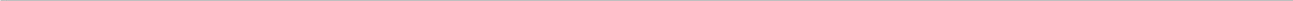 Załącznik nr 5a do SWZOświadczenie Wykonawców wspólnie ubiegających się o udzielenie zamówienia składane na podstawie art. 117  ust. 4 ustawy z dnia 11 września 2019 r.  Prawo zamówień publicznych 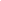 Na potrzeby postępowania o udzielenie zamówienia publicznego pn. „Świadczenie usług nadzoru inwestorskiego”.Część 1 zamówienia: Świadczenie usług Nadzoru Inwestorskiego przy realizacji zamówienia: „Budowa ścieżki rowerowej z miejscowości Wschowa do miejscowości Lgiń w oparciu o przebieg drogi  wojewódzkiej nr 305 – etap I i II – Wschowa-Hetmanice”.oświadczam, że:1. Wykonawca ………………………………………………… (nazwa i adres Wykonawcy) zrealizuje następujące 
usługi:………………………………………………………………………………………………………………………………………………………………………………………………………………………………………………………………………………………………………………………………………………………2. Wykonawca ………………………………………………(nazwa i adres Wykonawcy) zrealizuje następujące usługi:……………………………………………………………………………………………………………………………………………………………………………………………………………………………………………………………………………………………………………………………………………………..…………….………………………………, dnia ………….…2023 r. 